Open 50 Mile Time Trial. Saturday, 29th July 2023 - Start 07.31 hrs.Incorporating The Manchester and North West VTTA 50 mile Championship.Counting Event BBAR & M&DTTA Cheshire Points Competition 2023(Promoted for and on behalf of Cycling Time Trials under their Rules & Regulations)Timekeepers Christine White and Phil HeatonPrize WinnersNOTE: one rider one prize except Team awards. The prize money has been awarded on basis of higher prize valueFastest OverallFastest FemaleVeterans on VTTA Age Adjusted TimeAlan Chorley Also wins the ES Ward Trophy This will be awarded at the VTTA Manchester and NW Annual Awards Luncheon in December.Fastest Road BikeFastest Team of 3 riders Fastest Female Team of 2 riders Congratulations to all the prize winners and thanks to all the competitors who made it a great competition. Donations for refreshments were £89.38 kindly made up to £100 by Adrian Pennington. These will be donated to the Beartown Rickshaw Charity in Congleton.A big Thank you to all the helpers on the day. Your efforts were appreciated. Rider feedback after the event was very positive. Event Secretary Bob Norton, 52 Vicarage Lane, Elworth, Sandbach, Cheshire CW11 3BU. Phone 01270-765510 or 07584839254. E mail,  nortonbob4@gmail.comFor full results see CTT Website Cycling Time Trials: Congleton CC (including VTTA Manchester & NW Group)(Cheshire Points Series 17 of 20) - Participation List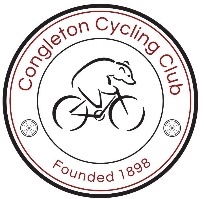 Congleton Cycling Club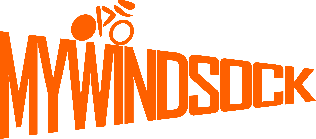 1st £30DavidParkinVelotik RT1:49:172nd £25AlexRoyleManchester Bicycle Club 1:49:433rd AlanChorleySeamons CC1:52:194th £20DanielMcParlandTri Preston1:53:061st £30AliceTaylorCongleton C.C. MyWindsock2:04:392nd £25JennyZwijenTotal Tri Trainnig2:10:413rd £20Emma JaneBradfieldTotal Tri training2:11:251st£30Alan ChorleySeamons C.C.1:47:15 2nd£25Adrian HughesSeamons C.C.1:49:163rd£20Richard ShawSeamons C.C.1:49:331st£30Luke BusswellManchester Bicycle Club2:00:002nd£25William NeillLeek CC – Den Engles Bar2:03:203rd£20Richard Shaw Leek CC – Den Engles Bar2:30:451st£15 each Seamons C.C.Alan ChorleyRichard ShawAdrian Hughes 1:52:191:56:111:56:115:44:411st£15 each Congleton CC-MyWindsockAlice TaylorClaire Harrison2:04:392:17:014:21:40